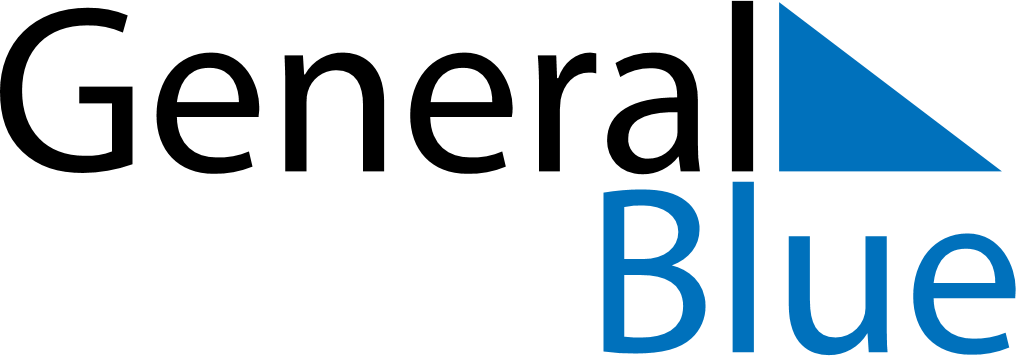 February 2021February 2021February 2021February 2021ArmeniaArmeniaArmeniaSundayMondayTuesdayWednesdayThursdayFridayFridaySaturday12345567891011121213St. Vartan the good work and the duty days14151617181919202122232425262627Mother Language Day28